0925-0744-NEW_DASH_ATTACHMENTA.2-7_BIOSPECIMEN USE ANNUAL PROGRESS REPORT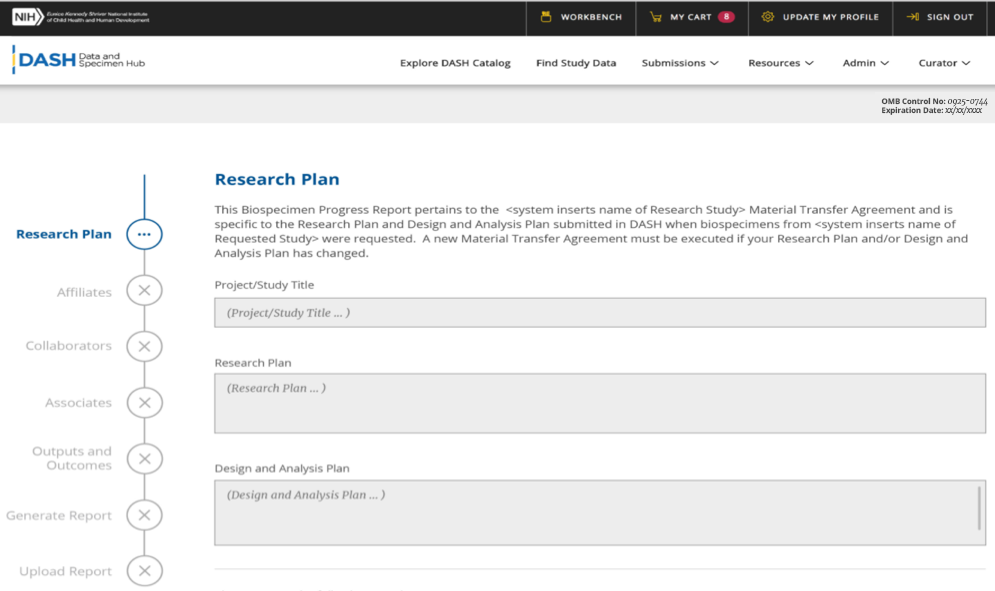 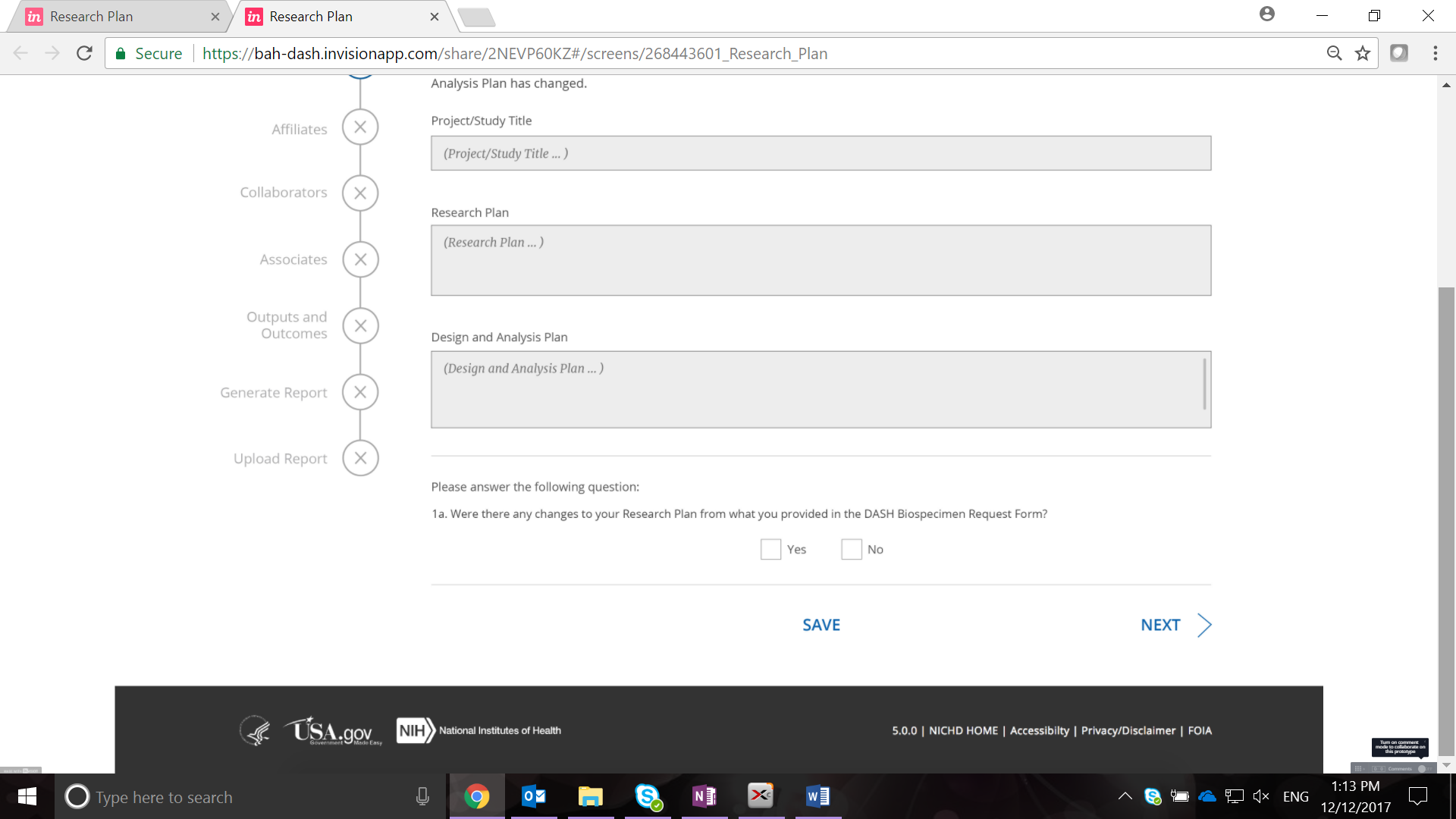 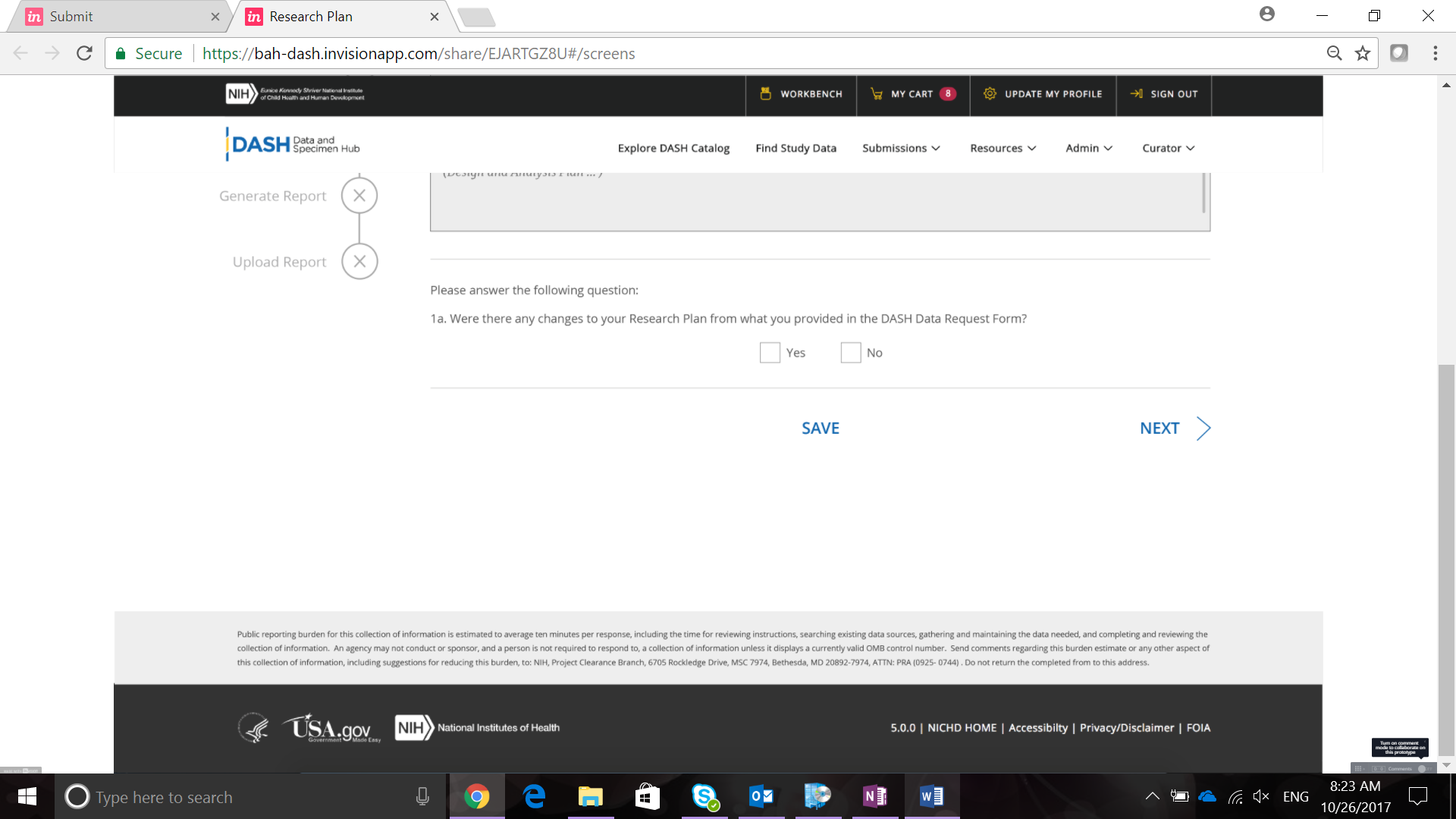 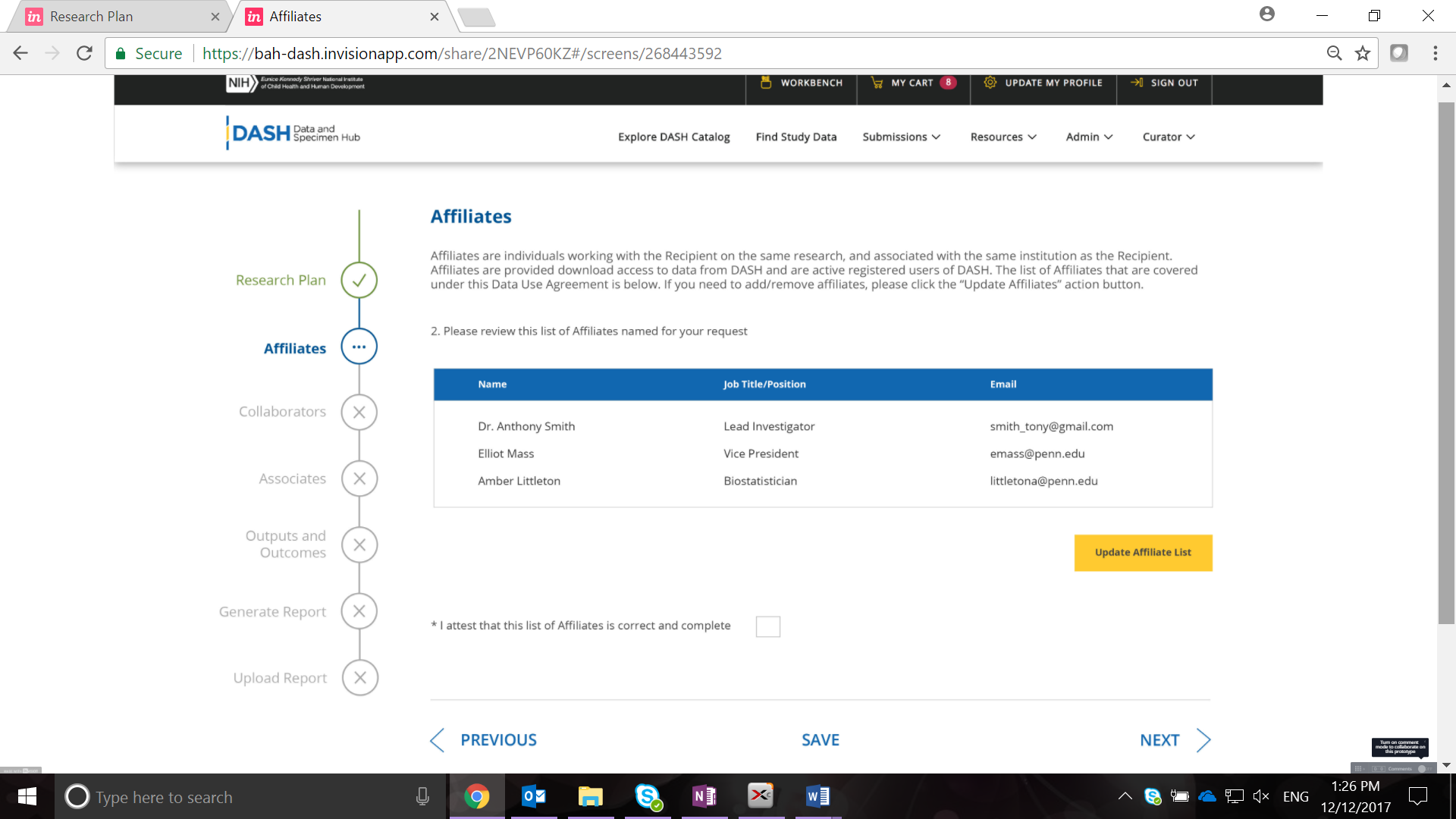 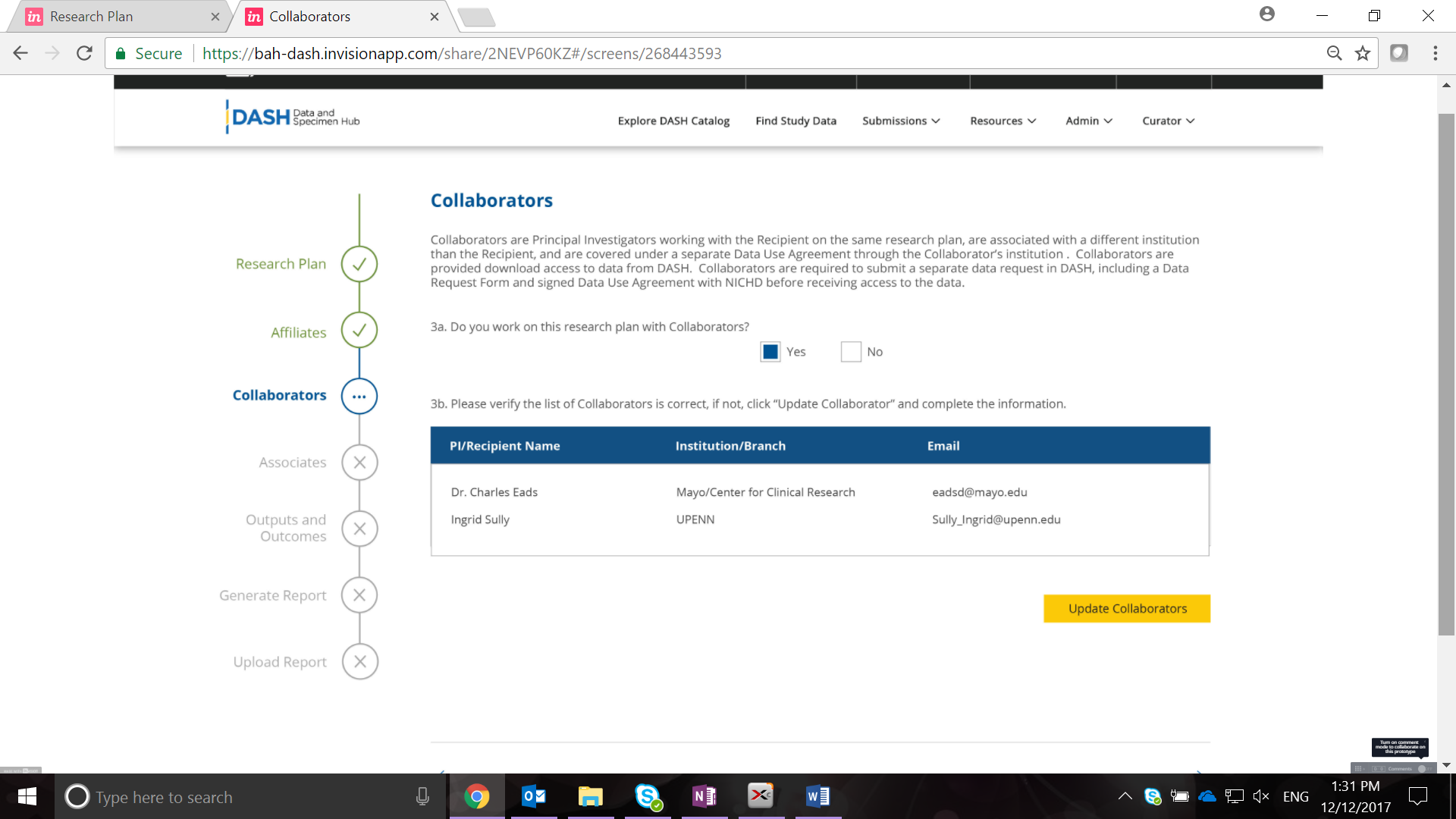 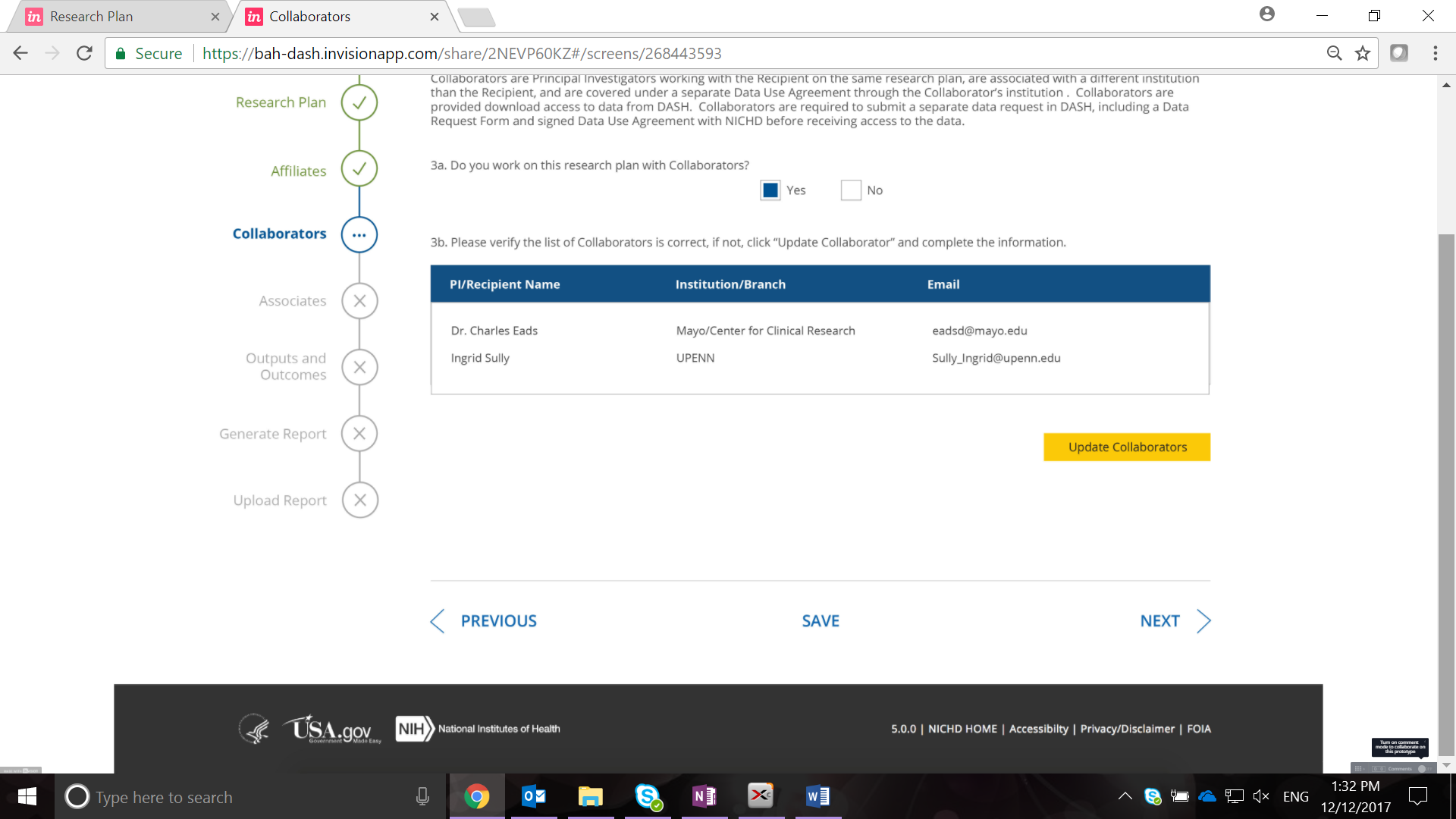 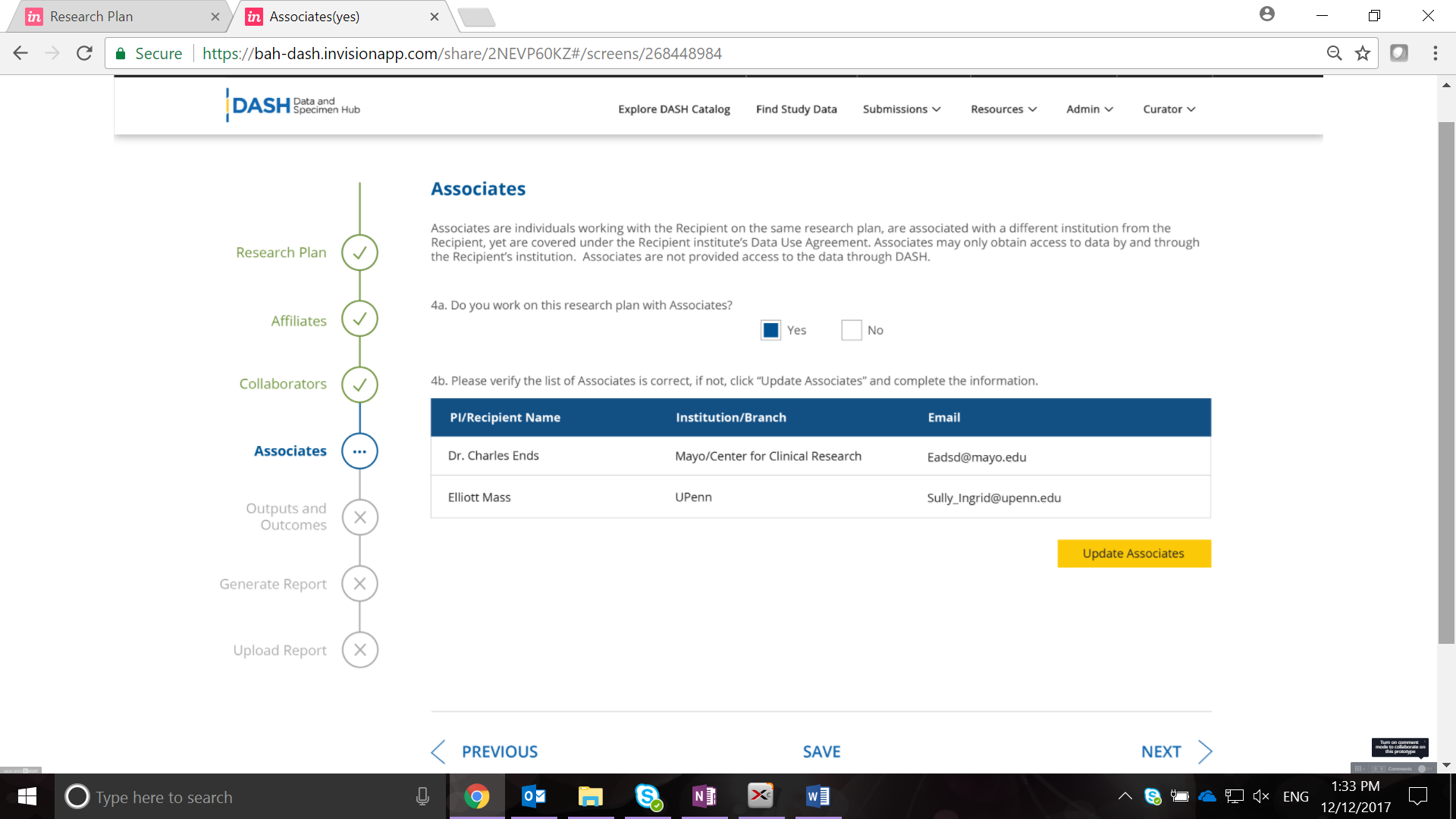 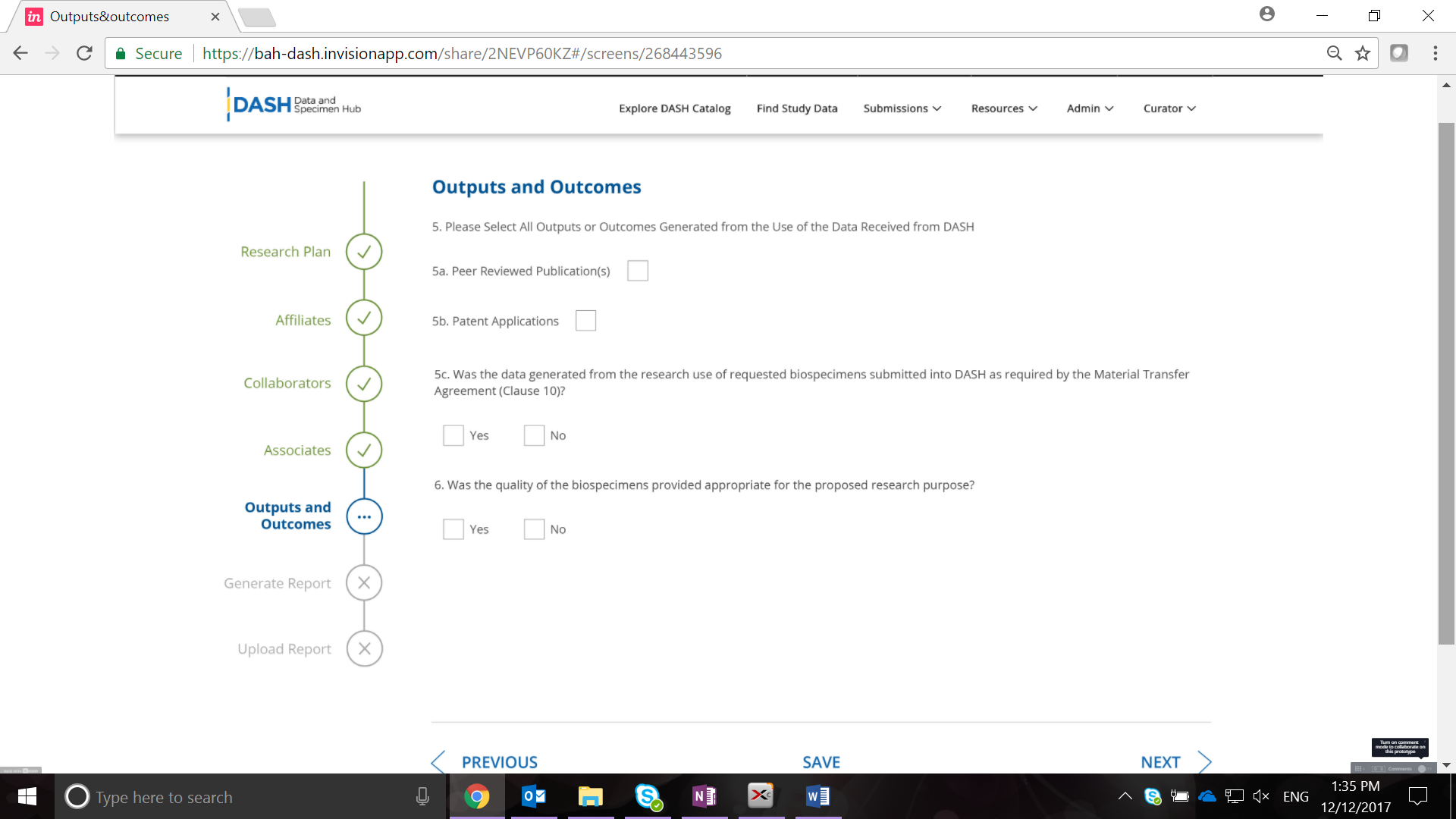 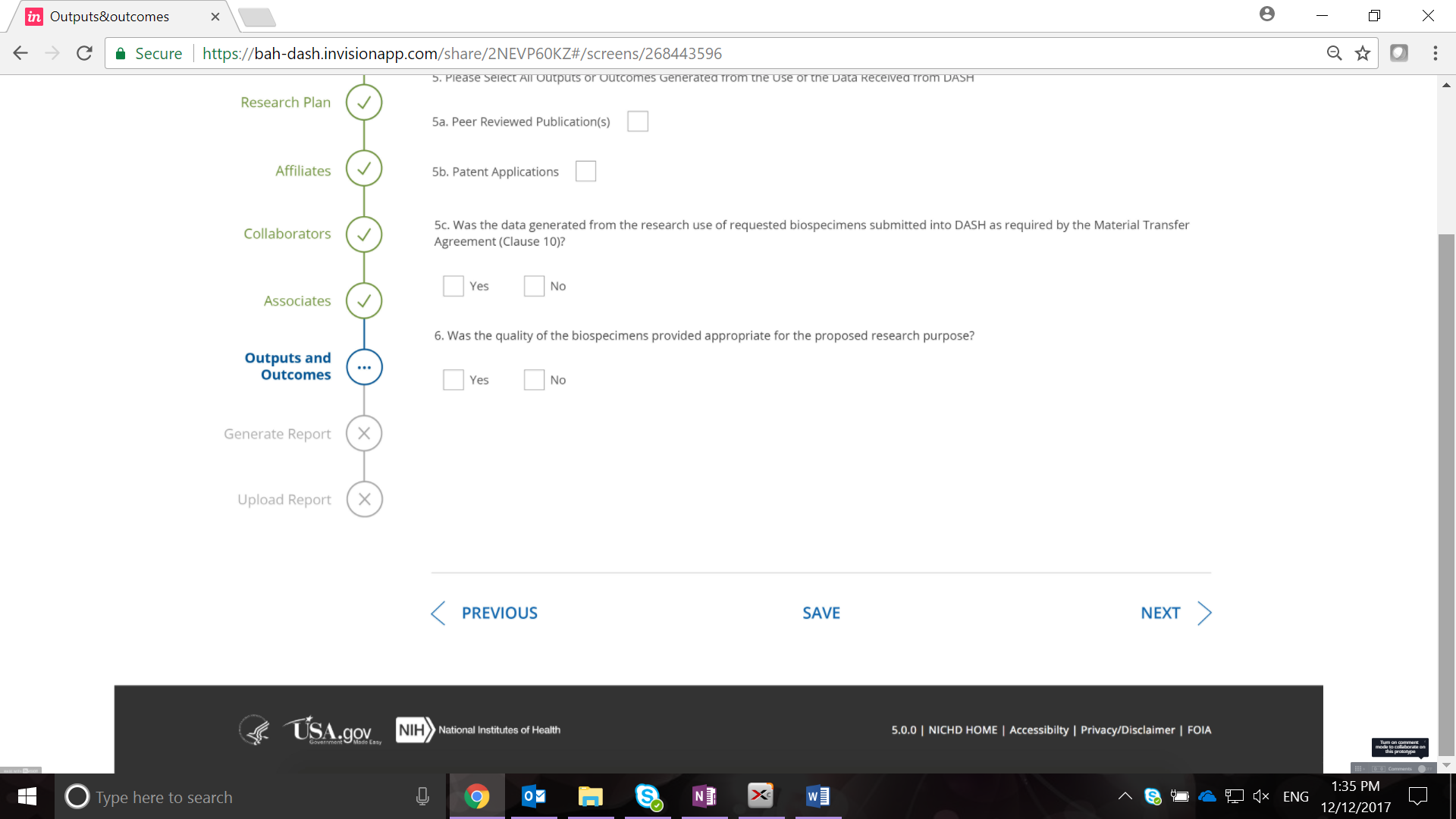 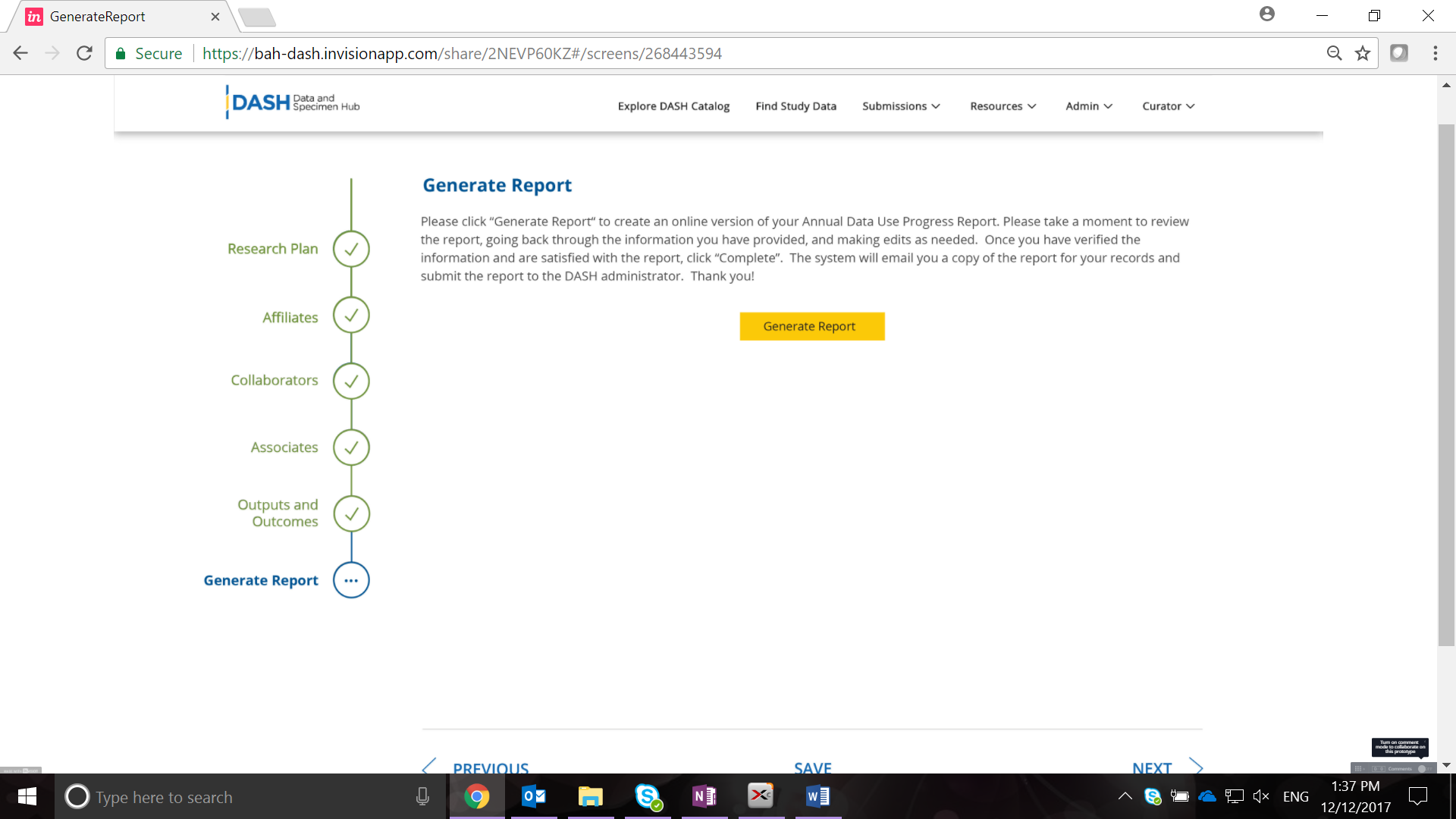 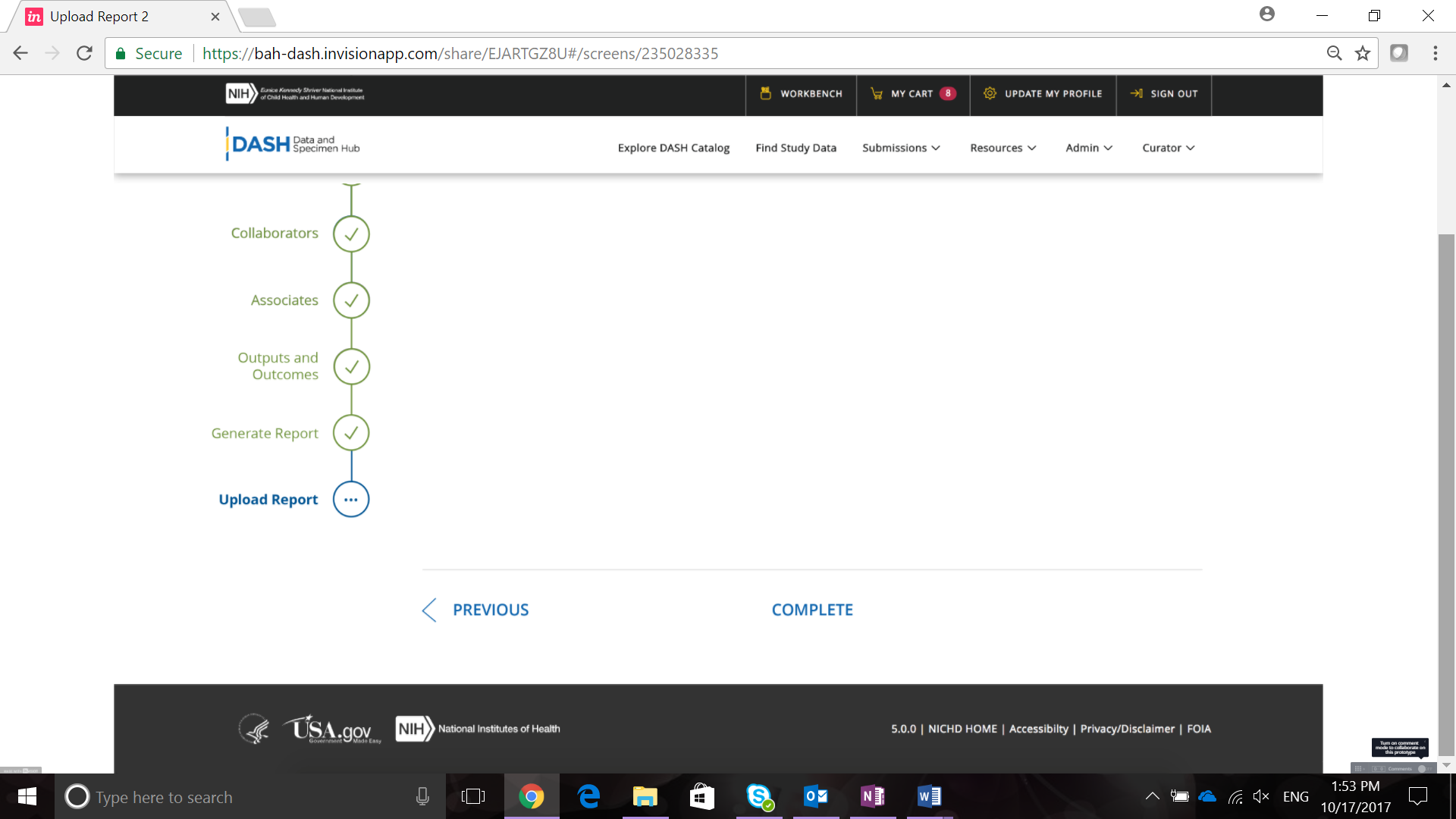 